บันทึกข้อความส่วนราชการ  วิทยาลัยสารพัดช่างตราด ที่  ฝพ.       /๒๕๖๔         	วันที่  (วันเดือนปีที่ขอเลขอวท.)เรื่อง  ขออนุญาตจัดกิจกรรมในสถานการณ์โรคระบาด โควิค –๑๙ (COVID-๑๙)เรียน  ผู้อำนวยการวิทยาลัยสารพัดช่างตราด         	ด้วยชมรมวิชาชีพสาขาวิชา.............................................ได้เสนอโครงการ......................................................  กิจกรรมองค์การนักวิชาชีพในอนาคตแห่งประเทศไทย  โดยมีผู้เข้าร่วมโครงการ..........................................................  ดังกล่าว จำนวน  ..............  คน  นั้นชมรมวิชาชีพสาขาวิชา.................................................จึงขออนุญาตจัดโครงการ..........................................โดยปฏิบัติตาม  ๖  มาตรการป้องกันโรคโควิด – ๑๙ (COVID-๑๙) 	จึงเรียนมาเพื่อโปรดทราบ       (ชื่อประธานชมรมวิชาชีพ……….)			      (ชื่อครูที่ปรึกษาชมรมวิชาชีพ……..)    ประธานชมรมวิชาชีพ……………………			   ครูที่ปรึกษาชมรมวิชาชีพ……………………       (นางสาวพัชยา  เพชร์พิชัย)					 (นายวิเชียร  ถมจอหอ)หัวหน้างานกิจกรรมนักเรียน นักศึกษา		     รองผู้อำนวยการ ฝ่ายพัฒนากิจการนักเรียน นักศึกษา                      อนุญาต                  ไม่อนุญาต  เพราะ ...........................................  (นายประดิษฐ  ฮกทา)  ผู้อำนวยการวิทยาลัยสารพัดช่างตราด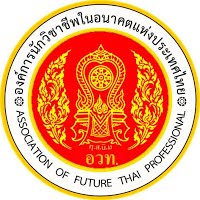 มาตรการในการป้องกันโรคโควิด – 19 ในการเข้าร่วมกิจกรรม/โครงการ........................................วัน.........ที่ ...... เดือน ........... พ.ศ.  2564 ชื่อโครงการ...........................................ชมรมวิชาชีพสาขาวิชา.............................. วิทยาลัยสารพัดช่างตราด  จำนวนคนที่เข้าร่วมกิจกรรม ...... คนครูที่ปรึกษา ..................................... เบอร์โทร ......................................	1. มีจุดคัดกรองวัดไข้ (Screening) ตรวจวัดอุณหภูมิของร่างกาย วัดไข้และสังเกตอาการก่อนการเข้าร่วมกิจกรรม/โครงการส่งเสริมพัฒนาการเรียนรู้ด้วยตนเอง	2. ผู้เข้าร่วมสวมหน้ากาก ( Mask) สวมหน้ากากอนามัยตลอดเวลาในการเข้าร่วมกิจกรรม/                โครงการส่งเสริมพัฒนาการเรียนรู้ด้วยตนเอง	3. มีจุดล้างมือ (Hand Wash) ล้างมือด้วยเจลหรือแอลกอฮอล์ที่ให้บริการก่อนเข้าร่วมกิจกรรม/   โครงการส่งเสริมพัฒนาการเรียนรู้ด้วยตนเอง	4. ผู้เข้าร่วมกิจกรรมต้องเว้นระยะห่าง (Distancing) การเว้นระยะห่างในการเข้าร่วมกิจกรรม/โครงการไม่น้อยกว่า 1 – 2 เมตร	5. ผู้รับผิดชอบโครงการ............................................. ดำเนินการทำความสะอาดบริเวณจัดโครงการ  ผิวสัมผัสตามจุดต่างๆ  บ่อยขึ้น  เพื่อความสะอาดและความปลอดภัยของผู้เข้าร่วมกิจกรรม	6.  งดจัดกิจกรรมที่ทำให้เกิดการแออัด และการสัมผัสกัน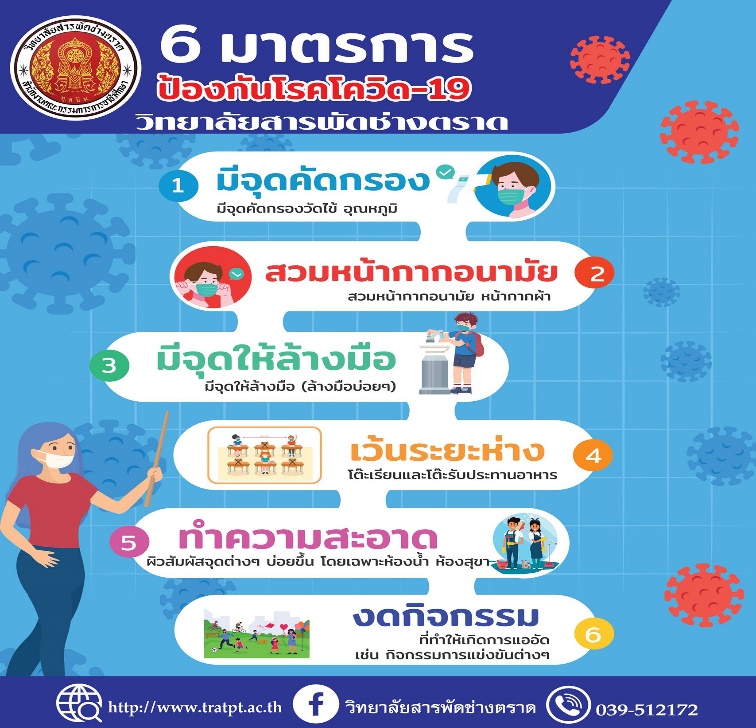 